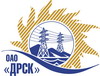 Открытое Акционерное Общество«Дальневосточная распределительная сетевая  компания»Протокол процедуры вскрытия поступивших конвертов с предложениями участниковг. БлаговещенскСПОСОБ И ПРЕДМЕТ ЗАКУПКИ: открытый запрос предложений  на право заключения Договора на выполнение работ «Землеустроительные работы по переводу земельных участков из строительства в эксплуатацию ЛЭП 110 кВ "ВТЭЦ2-опора 54", "Эгершельд-Зеленая-КЭТ-заходы на ПС "Русская", Приморский край, г. Владивосток (филиал Приморские электрические сети)».Закупка проводится согласно ГКПЗ раздела 9  № 939  на основании указания ОАО «ДРСК» от  02.03.2015 г. № 44.Плановая стоимость: 1 950 000,00 руб. без учета НДСПРИСУТСТВОВАЛИ: члены постоянно действующей Закупочной комиссии ОАО «ДРСК» 2 уровня.ОТМЕТИЛИ:1. В ходе проведения запроса предложений было получено 9 (девять) предложения: 3 (три) предложения в запечатанных конвертах и 6 (шесть) предложений по электронной почте.2. 	Вскрытие конвертов было осуществлено секретарем Закупочной комиссии в присутствии трех членов Закупочной комиссии.3. Дата и время начала процедуры вскрытия конвертов с предложениями участников: 15:15 час (время благовещенское) 23.03.2015 г.4. Место проведения процедуры вскрытия конвертов с предложениями участников: г. Благовещенск, ул. Шевченко, 28, каб. 244.5. В конвертах обнаружены предложения следующих участников запроса предложений:Ответственный секретарь Закупочной комиссии 2 уровня ОАО «ДРСК»	                         О.А. МоторинаТехнический секретарь Закупочной комиссии 2 уровня ОАО «ДРСК»	Т.В. Коротаева№ 331/ПрУ-В23.03.2014№Наименование участника и его адресОбщая цена предложения на участие в запросе предложений1ОАО «Бирземпроект» (679016, ЕАО, г. Биробиджан, ул. Шолом-Алейхема, д. 27-А)1 326 000,00 руб. без учета НДС2ФГУП «РОСТЕХИНВЕНТАРИЗАЦИЯ-ФЕДЕРАЛЬНОЕ БТИ» (119415, г. Москва, пр. Вернадского, 37, корпус 2)600 439,45 руб. без учета НДС3ООО «Кадастровый инженер-Партнер» (680028 г. Хабаровск, ул. Серышева, д. 22. офис 316)1 365 000,00 руб. без учета НДС4ООО «Краевой кадастровый центр» (690018. г. Владивосток, ул. Волховская, д.2, пом. 4)1 404 638,00 руб. без учета НДС5ООО «Мицар» (Приморский край, г. Дальнереченск, ул. М. Личенко, 24 а)1 770 000,00 руб. без учета НДС6ООО «ГЕОКАД-ДВ» (690091, г. Владивосток, ул. Петра Великова, д. 4, оф. 7)980 000,00 руб. без учета НДС7ООО «ГЕОСТРОЙПРОЕКТ» (675000, г. Благовещенск, ул. Шевченко, 20)1 456 798,45 руб. без учета НДС8ООО «РосГСК» (690035, г. Владивосток, ул. Калинина, 49 «А», офис 404)576 271,19 руб. без учета НДС9ООО «ДАЛЬГЕОСЕРВИС» (г. Владивосток, ул. Фонтанная, 3)988 053,27 руб. без учета НДС